Commonwealth of Massachusetts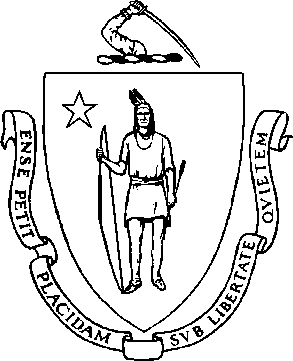 Department of Public Health, Bureau of Health Professions Licensure Drug Control Program250 Washington Street, Boston, MA 02108Telephone 617-973-0949 Fax 617-753-8233Application for Massachusetts Controlled Substances Registration for Municipalities and Non-Municipal Public Agencies for Use of Nerve Agent Antidotes andEpinephrineApplication Type:	 New	 Renewal	 Amended Information Categories Requested:  Nerve Agent Antidote		 EpinephrineI hereby certify that the information on this application is true to the best of my knowledge, and that the applicant will comply with the laws of the Commonwealth of Massachusetts and all applicable rules and regulations promulgated by the Department of Public Health. I also certify, in accordance with M.G.L. c. 62C, section 49A, that the applicant has to the best of my knowledge and belief complied with all laws of the commonwealth relating to taxes, reporting of employees and contractors, and withholding and remitting of child support.Signed under the pains and penalties of perjury.Signature of Medical Director:  	Date:  	MCSR: Nerve Agent Antidote - Epi Application	Rev. 20170119In Accordance with the Controlled Substances Act, M.G.L. Chapter 94CIn the boxes below enter the requested information.1) Applicant: (Municipality or Public Agency Name)2) Applicant Address: (Applications that include a P.O. Box number without a street address cannot be processed.) Street:City:	State:	ZIP:3)   Applicant Telephone No.: (	)area code4)  Applicant Federal Tax ID No.: (Required by M.G.L. c. 30A, s. 13A)5) Name of Medical Director (Authorized licensed physician):